1. At the front of the college is a flag pole. Cameron was asked to find its height. He lay on the ground 5 metres back from the pole and looked up at an angle of 60o to the top of the flag pole How high is the flag pole._____________________________________________________________________________________________________________________________________________2.  Having found the height of the flag pole, he noticed that the flag pole was unstable and it needed supporting. Cameron wanted to know how much cable he would need to make it stable.(connecting the cable from the top of the flag pole to a point 4m from its base.)_____________________________________________________________________________________________________________________________________________3. A skateboard ramp 4.5 metres long drops from the edge of a platform which is 1.8 metres above the ground.How far is the end of the ramp from the base of the platform?______________________________________________________________________________________________________________________________________________4. Mr Kane was looking at putting a wheel chair ramp into Te Pukenga (Rm 21). The height from the ground to the door is 0.5m. The ramp could only extend out 2m.How long would the ramp be?_____________________________________________________________________________________________________________________________________________5. A similar wheel chair ramp was needed into the Year 13 common room and it could extend out from the wall to a distance of 3m and the ramp could have a length of 3.2m. What would be the angle of the ramp to the ground?_____________________________________________________________________________________________________________________________________________.6 . Emmerson is very keen on flying kites and he built a number of different types. He had a maximum length of string of 50m. His best kite used all this 50m of string when there was an angle of 44o   between the string and the ground. Emmerson wanted to know how high the kite was off the ground.  The height off the ground is?__________________________________________________________________________________________________________
____________________________________7. Mr Anderson was asked to replace a blown bulb outside the hall. When he fully extended his 4.5m ladder and placed it at an angle of 35 o to the ground, he could reach it. How far away from the hall wall is the ladder standing?  __________________________________________________________________________________________________________
____________________________________8. In the remodelling of the college, the architects thought that a window shaped like the one shown (not drawn to scale) would be nice in the library.  What is the angle marked ?__________________________________________________________________________________________________________
____________________________________9. During a geography lesson, Raewyn was told that the Leaning  had shifted 5.2 m from the vertical since it was built. The height of the tower is 54.4 m. Raewyn wanted to know by how many degrees the tower was now leaning over,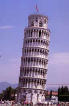 ____________________________________________________________________________________________________________
____________________________________QUESTION TENThe diagram to the right shows a cuboid.AB = 4 cmAD = 3 cmDH = 12 cmCalculate the length of DF.________________________________________________________________________________________________________________________________________________________________________________________________________________________________________________________________________	Length of DF = 	cmQUESTION ELEVEN			The diagram shows the plan for a yacht race. The yachts have to sail around buoys at P, Q and R.Buoy Q is on a bearing of 060o from buoy P.Angle PQR = 90o.PQ = 7 kmQR = 4 km.What is the bearing of R from P ?_________________________________________________________________________________________________________________________________________________________________________________________________________________________________________________________________		Bearing = 	oQUESTION TWELVE		A communication mast is to have a cable attached to its top and then secured to the ground. The cable makes an angle of 57o to the ground. If the mast is 20 m tall how long is the cable ?_________________________________________________________________________________________________________________________________________________________________________________________________________________________________________________________________QUESTION THIRTEEN			Two ships leave port together. Ship A sails on a bearing of 160o for a distance of 20 km. Ship B sails on a bearing of 120o for a distance of 15 km. At this stage what is the distance between the ships and what is the bearing of ship B from ship A.You may wish to use the space below to sketch a diagram before you start any calculations.____________________________________________________________________________________________________________________________________________________________________________________________________________________________________________________________________________________________________________________________________________________________________________________________________________________________________________________________________________________________________________________________________________________________________________________________________________________________________________________________________________________________________________________________________________________ASSESSMENT SCHEDULE: AS90152andUnit: 5236:  TRIGONOMETRY Version 4Sufficiency: To achieve unit 5236 requirements for element 1. All 3 situations to be met. Both angles and lengths need to be found using 2 of sin, cos, tan. Both  the hypotenuse and another side need to be found using Pythagoras theorem.Achievement CriteriaNoEvidenceCodeJudgementSufficiencyAchievementSolve right-angled triangle problems.18.66mCAO acceptableEvidence of BOTH Pythagoras AND trigonometry being used is required.Achievement: For AS equates to obtaining A in the  from Q1-9AchievementSolve right-angled triangle problems.29.54mCAO acceptableEvidence of BOTH Pythagoras AND trigonometry being used is required.Achievement: For AS equates to obtaining A in the  from Q1-9AchievementSolve right-angled triangle problems.34.12m   CAO acceptableEvidence of BOTH Pythagoras AND trigonometry being used is required.Achievement: For AS equates to obtaining A in the  from Q1-9AchievementSolve right-angled triangle problems.42.06mCAO acceptableEvidence of BOTH Pythagoras AND trigonometry being used is required.Achievement: For AS equates to obtaining A in the  from Q1-9AchievementSolve right-angled triangle problems.50.36ºCAO acceptableEvidence of BOTH Pythagoras AND trigonometry being used is required.Achievement: For AS equates to obtaining A in the  from Q1-9AchievementSolve right-angled triangle problems.634.7mmCAO acceptableEvidence of BOTH Pythagoras AND trigonometry being used is required.Achievement: For AS equates to obtaining A in the  from Q1-9AchievementSolve right-angled triangle problems.73.69mCAO acceptableEvidence of BOTH Pythagoras AND trigonometry being used is required.Achievement: For AS equates to obtaining A in the  from Q1-9AchievementSolve right-angled triangle problems.834.8º CAO acceptableEvidence of BOTH Pythagoras AND trigonometry being used is required.Achievement: For AS equates to obtaining A in the  from Q1-9AchievementSolve right-angled triangle problems.95.46ºCAO acceptableEvidence of BOTH Pythagoras AND trigonometry being used is required.Achievement: For AS equates to obtaining A in the  from Q1-9Achievement with MeritSolve problems in practical situations involving right-angled triangles.10DF = 13 cmAPMCorrect mathematical statement expected for each question.Evidence of Pythagoras and/or trigonometry being used is required.Penalise IMS first time it occurs.Achievement with Merit:EITHERAchievement plus3 x MAchievement with MeritSolve problems in practical situations involving right-angled triangles.11QPR = tan-1QPR = 29.7oBearing is 089.7oATMCorrect mathematical statement expected for each question.Evidence of Pythagoras and/or trigonometry being used is required.Penalise IMS first time it occurs.Achievement with Merit:EITHERAchievement plus3 x MAchievement with MeritSolve problems in practical situations involving right-angled triangles.12Cable length = 23.8 mATMCorrect mathematical statement expected for each question.Evidence of Pythagoras and/or trigonometry being used is required.Penalise IMS first time it occurs.Achievement with Merit:EITHERAchievement plus3 x MAchievement with ExcellenceSolve problems in word or 3D situations.13Ship ASouth 20cos20East 20sin20Ship BSouth 15sin30East 15cos30From A to BEast 15cos30 – 20sin20North 20cos20 – 15sin30Distance 12.85975638Bearing 028.57015285oATAPMELogical setting out with correct mathematical statements required.Achievement withExcellence:Merit plusEUnit Standard 5236 Trigonometry Use Pythagoras’ Theorem and trigonometry to  find unknowns in right angled triangles.Unit Standard 5236 Trigonometry Use Pythagoras’ Theorem and trigonometry to  find unknowns in right angled triangles.Unit Standard 5236 Trigonometry Use Pythagoras’ Theorem and trigonometry to  find unknowns in right angled triangles.Unit Standard 5236 Trigonometry Use Pythagoras’ Theorem and trigonometry to  find unknowns in right angled triangles.Unit Standard 5236 Trigonometry Use Pythagoras’ Theorem and trigonometry to  find unknowns in right angled triangles.Element DescriptionSituation ReferenceEvidenceJudgement decision.Use Pythagoras’ Theorem to find lengths in right angled triangles.Finding length of hypotenuseFinding length of another sideFinding length of hypotenuse234 (or consistent with 1)4.12m   2.06mAccept any correct answer to any sensible rounding.Units not necessaryRequire question 3 and 1 of question 1 or question 4Use trigonometry ratios to find angles in right angled triangles.Finding angles using cosFinding angles using sinFinding angles using tan5890.36º34.8º 5.46ºAccept any correct answer to any roundingRequire 2 out of 3 correctUse trigonometry ratios to find sides in right angled triangles.Finding length using tanFinding length using sinFinding length using cos16734.7mm3.69mRequire 2 out of 3 correctAccept any correct answer to any rounding